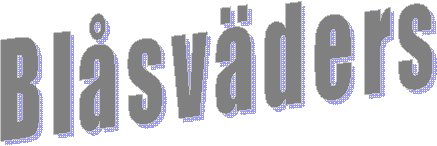 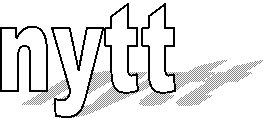 nplattan i hus 4Eva och Leena träffar leverantören 29 mars. Avisering till berörda medlemmar som behöver tömma förrådet sker vecka 14 och förråden ska vara tömda senast 16:e april. Arbetets start måndagen den 17 april till fredagen den 5:e maj.  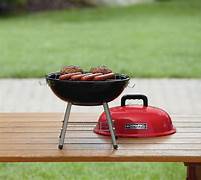 